Publicado en  el 08/09/2015 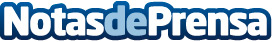 Oberta la inscripció per al XII Congrés Nacional de Tennis a Barcelona del 16 al 17 d’octubreDatos de contacto:Nota de prensa publicada en: https://www.notasdeprensa.es/oberta-la-inscripcio-per-al-xii-congres Categorias: Tenis http://www.notasdeprensa.es